В «Артеке» прошел чемпионат по скорочтению02 марта 2021 годаВ Международном детском центре «Артек» в рамках третьей смены «Книга – корабль мысли» прошел общеартековский чемпионат по скорочтению «Читаймер». В чемпионате приняли участие школьники в возрасте от 10 до 17 лет. Ребята выполнили задания на скорость чтения и продуктивность понимания.Скорочтение предполагает умение осваивать незнакомый текст со скоростью 600 – 1000 слов в минуту. Задача чемпионата - популяризация чтения и развития читательской активности среди участников третьей смены, развитие интереса обучающихся к чтению, обучение восприятию художественной литературы. «Читаймер» закладывает основы грамотного быстрого чтения и подготовки учащихся к систематическому изучению литературы.«Преимущество «Артека» в том, что он предлагает детям не только тематические образовательные программы, но и дает универсальные навыки. Тексты нас окружают повсеместно, и умение понимать их и выделять главное надо вырабатывать с детства. Функциональное чтение – одна из основных компетенций, которая нужна современному человеку. Кроме того, чемпионат – это наша попытка сделать чтение модным. Это даже важнее, чем научиться быстро читать», – подчеркнул директор МДЦ «Артек» Константин Федоренко.Организаторами мероприятия выступили управление организационно-методической работы МДЦ «Артек», библиотечный комплекс «Артека» и Международная сеть Школ скорочтения и развития интеллекта IQ007.9 победителей чемпионата получили в подарок новый образовательный курс «Лига будущего» от партнера детского центра – сети школ по скорочтению и развитию интеллекта IQ007. Участники курса осваивают знания по созданию бизнес-проектов от идеи до результата, учатся реализовывать свой талант в любимом деле, приносить пользу обществу и получать доход. Первое место в старшей возрастной категории чемпионата заняла Любовь Смирнова из Набережных Челнов. «Я много читаю, просто потому что люблю. Сложнее всего для меня были задания с цифрами. Жизнь ускоряется, современный человек получает огромное количество информации. Ее надо быстро обрабатывать и принимать решения. Так что навык скорочтения очень важен», - говорит победитель. СправочноТретья смена «Книга – корабль мысли» проходит в МДЦ «Артек» с 23 февраля по 16 марта 2021 года. Участниками смены стали 1424 ребенка из 73 российских регионов. Цель образовательной программы третьей смены – приобщение школьников к лучшим образцам отечественного и мирового литературного творчества. Обращение к книге и литературе помогает детям развивать свои способности, понимать и использовать слово, размышлять, читать, творить и создавать собственные произведения, расширять свой кругозор и возможности.Ключевыми событиями смены станут:06 марта - III Всероссийская детская книжная ярмарка в «Артеке» (06 марта 2021 года)11 марта – Спортивный праздник «Нормы ГТО – норма жизни для всех!»13 марта -  Общеартековский конкурс чтецов «Магия книги»до 15 марта - VII Международный медиафорум «Артек»Контакты для СМИВ Москве:+7 926 286 6889 y.kuplinov@agt-agency.ru В Крыму: +7 978 734 0444 press@artek.orgОфициальные ресурсы МДЦ «Артек»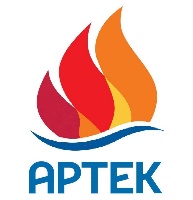 ОФИЦИАЛЬНЫЙ САЙТ АРТЕКАФОТОБАНК АРТЕКАYOUTUBEINSTAGRAMVKFACEBOOK